1. Tick whether you think the following statements are true or false.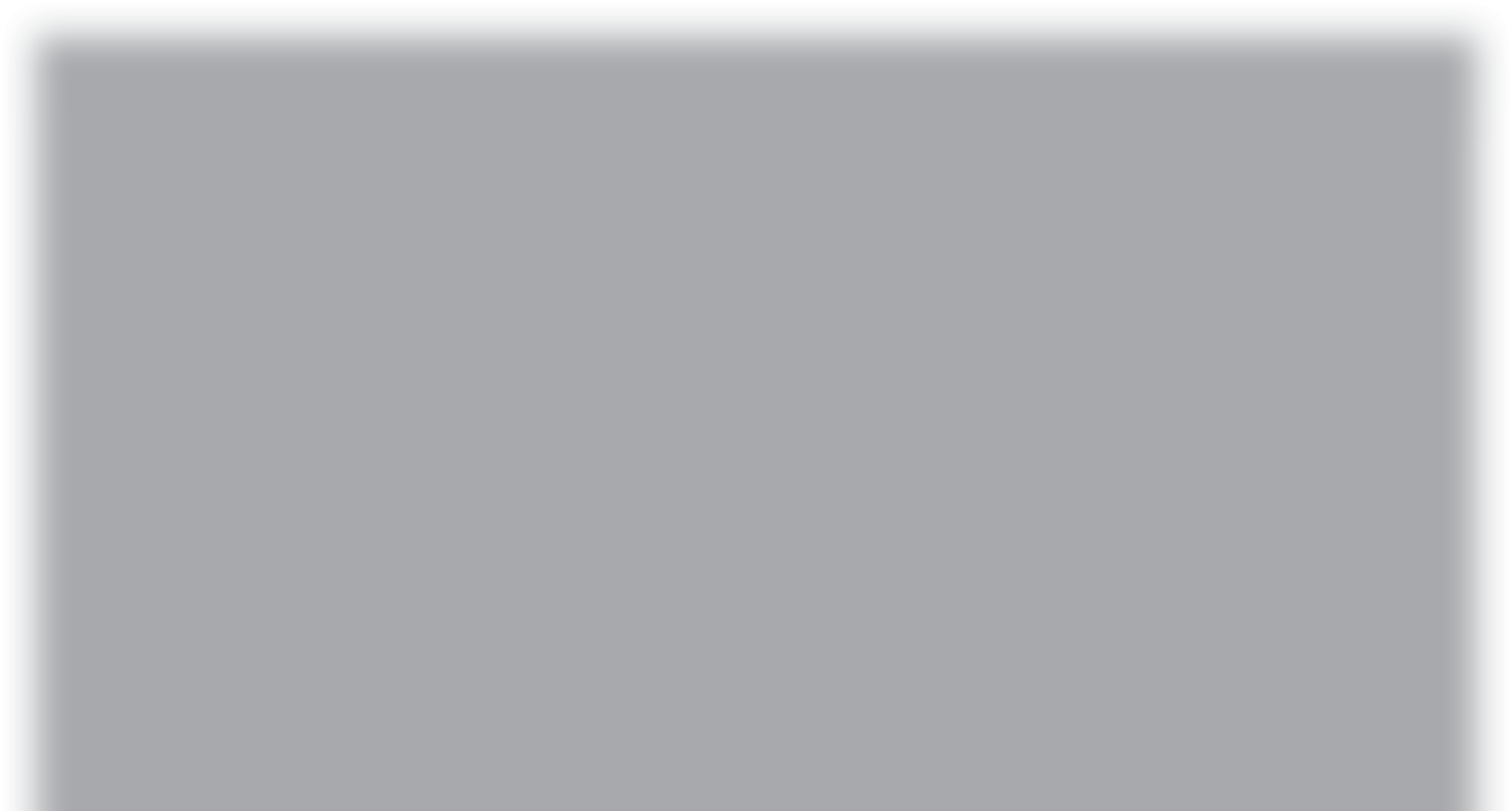 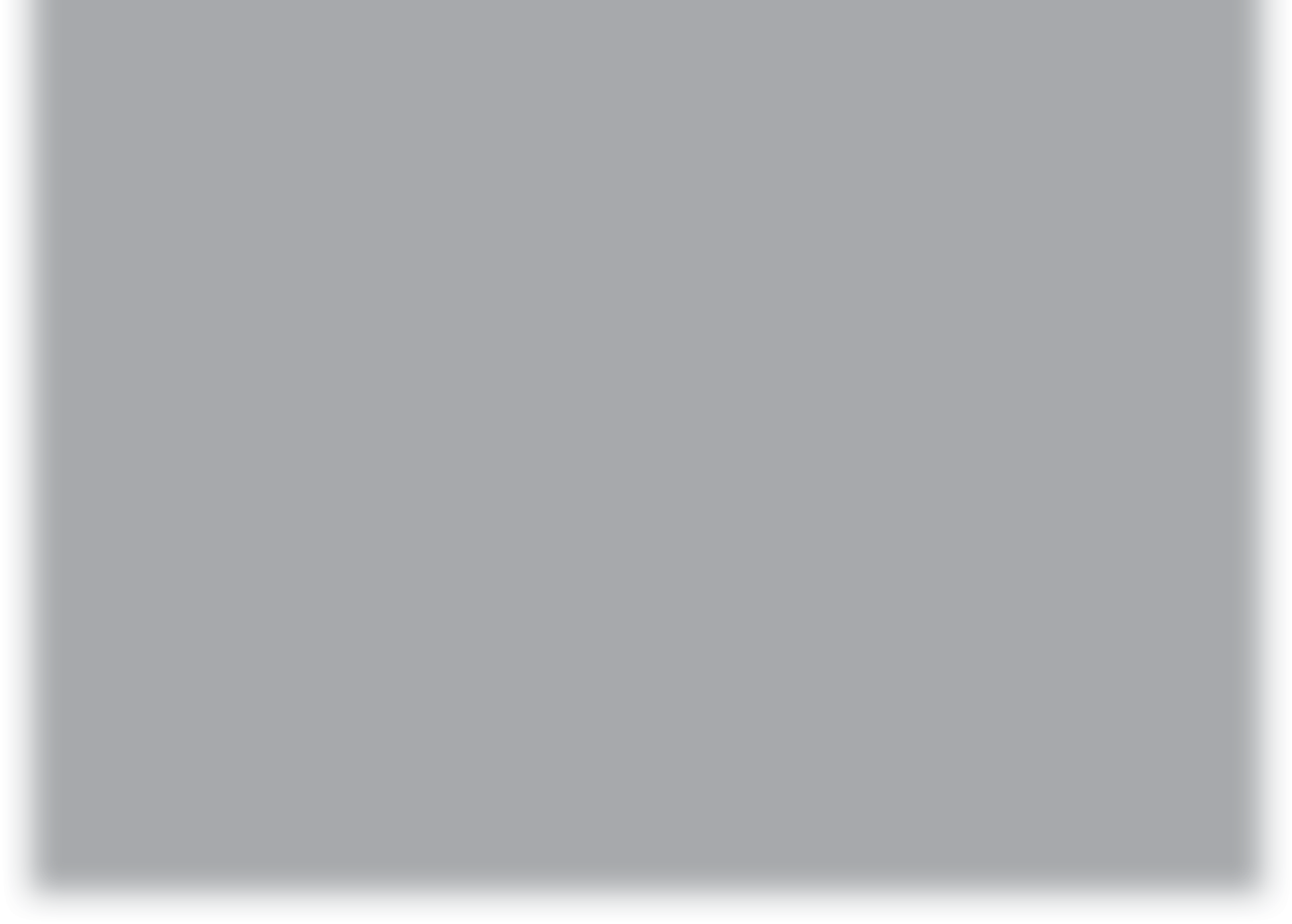 Theme C   How the law works© HarperCollinsPublishers Ltd 2016TrueFalsea) There’s a jury in a youth court.b) Every specialist working in a youth court is under 25.c) The number of young people going to youth court is falling.d) The defendant in a youth court is addressed formally (for example, ‘Miss Orblin’).e) In a youth court, the child’s wellbeing is considered before a sentence is chosen.f) DTO stands for ‘Detention and Training Order’.g) A caution is more serious than going to youth court.h) Most young people who are in custody will reoffend.i) Citizens under the age of 10 can receive local child curfews.j) Members of the public are usually allowed to watch what is happening in a youth  court.